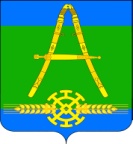 АДМИНИСТРАЦИЯ АЛЕКСАНДРОВСКОГО СЕЛЬСКОГОПОСЕЛЕНИЯ  УСТЬ-ЛАБИНСКОГО  РАЙОНАП О С Т А Н О В Л Е Н И Еот 15.06.2016 г.  	                                                                                      № 154хутор АлександровскийОб утверждении Порядка осуществления мониторинга оказания  муниципальных услуг, муниципальными учреждениями Александровского сельского поселения Усть-Лабинского района в сфере культуры, физической культуры и спортаРуководствуясь Федеральным законом от 06 октября 2003 года № 131-ФЗ "Об общих принципах организации местного самоуправления в Российской Федерации", Федеральным законом от 08 мая 2010 года № 83-ФЗ "О внесении изменений в отдельные законодательные акты Российской Федерации в связи с совершенствованием правового положения государственных (муниципальных) учреждений", в целях повышения качества предоставляемых муниципальных услуг, муниципальными учреждениями Александровского сельского поселения Усть-Лабинского района постановляет:1. Утвердить порядок осуществления мониторинга оказания  муниципальных услуг, муниципальными учреждениями Александровского сельского поселения Усть-Лабинского района в сфере культуры, физической культуры и спорта, согласно приложению № 1 к настоящему постановлению.2. Утвердить методику проведения мониторинга качества предоставления муниципальных услуг, муниципальными учреждениями Александровского сельского поселения Усть-Лабинского в сфере культуры, физической культуры и спорта, согласно приложению № 2 к настоящему постановлению.3. Контроль за исполнением настоящего постановления возложить на начальника финансового отдела администрации Александровского сельского поселения Усть-Лабинского района репину Г.А.4. Ведущему специалисту общего отдела администрации Александровского сельского поселения Усть-Лабинского района (Слесаренко) обнародовать настоящее постановление.5. Постановление вступает в силу со дня его обнародования.Глава Александровского сельского поселенияУсть-Лабинского района                                                       О.В. Склярова   
Приложение № 1к постановлению администрацииАлександровского сельскогоПоселения Усть-Лабинского районаот 15.06.2016г № 154 Порядок осуществления мониторинга оказания  муниципальных услуг, муниципальными учреждениями Александровского сельского поселения Усть-Лабинского района  в сфере культуры, физической культуры и спорта1. ОБЩИЕ ПОЛОЖЕНИЯ1.1. Настоящий Порядок проведения мониторинга качества предоставления муниципальных услуг муниципальными учреждениями Александровского сельского поселения Усть-Лабинского района в сфере культуры, физической культуры и спорта (далее - Порядок), определяет процедуры мониторинга качества предоставления муниципальных услуг (далее - мониторинг), должностными лицами муниципальных учреждений Александровского сельского поселения Усть-Лабинского района в сфере культуры, физической культуры и спорта.1.2. Цели и задачи мониторинга.Мониторинг проводится в целях повышения качества и доступности муниципальных услуг.Основными задачами мониторинга являются:- своевременная фиксация отклонений от установленных норм предоставления муниципальной услуги: срок предоставления, условия ожидания приема, порядок информирования и др.;- выявление и анализ проблем при предоставлении муниципальной услуги (характер взаимодействия заявителей с должностными лицами, обоснованность отказов в предоставлении муниципальной услуги, отсутствие избыточных административных действий, оптимальность сроков исполнения административных процедур и др.);- подготовка предложений по решению проблем, возникающих при предоставлении муниципальной услуги.1.3. Понятия, применяемые в настоящем Порядке:Объекты мониторинга - муниципальные услуги, оказываемые муниципальными учреждениями Александровского сельского поселения Усть-Лабинского района в сфере культуры, физической культуры и спорта, (далее - муниципальные учреждения).Субъекты мониторинга - муниципальные учреждения, предоставляющие муниципальные услуги.Заявитель (получатель муниципальной услуги) - юридическое или физическое лицо, обратившееся в муниципальное учреждение, предоставляющее муниципальную услугу, для реализации прав либо законных интересов.Качество услуги - совокупность характеристик муниципальной услуги, определяющих ее способность удовлетворять потребности получателя в отношении содержания (результата) муниципальной услуги.Доступность услуги - возможность получения муниципальной услуги получателями с учетом всех объективных ограничений. Для разных муниципальных услуг и категорий получателей доступность услуги может определяться разными характеристиками, не только общими (территориальная доступность или наличие информационных стендов), но и специфическими для группы получателей.2. ЭТАПЫ ПРОВЕДЕНИЯ МОНИТОРИНГА2.1. Мониторинг включает в себя систему мероприятий, проводимых в несколько этапов:1 этап - разработка системы показателей, характеризующих качество предоставления муниципальной услуги;2 этап - сбор информации о деятельности субъекта мониторинга и степени удовлетворенности получателей муниципальной услуги (заявителей);3 этап - анализ поступающей информации;4 этап - подведение итогов мониторинга;5 этап - разработка комплекса мероприятий, направленных на повышение качества предоставления муниципальных услуг.3. ОРГАНИЗАЦИЯ И ПРОВЕДЕНИЕ МОНИТОРИНГА3.1. Мониторинг проводится ежегодно.3.2. Результаты ежегодных исследований обобщаются по итогам каждого года.3.3. Главой Александровского сельского поселения Усть-Лабинского района может быть принято решение о назначении внепланового мониторинга.3.4. В рамках проведения мониторинга орган, осуществляющий мониторинг, выполняет следующие функции:1) формирует и утверждает набор показателей, характеризующих качество предоставления муниципальных услуг;2) запрашивает и получает у субъектов мониторинга информацию в соответствии с Методикой проведения мониторинга качества предоставления муниципальных услуг муниципальными учреждениями в сфере культуры, физической культуры и спорта, (далее - Методика) и использует ее исключительно в целях мониторинга;3) использует базу данных предоставленных муниципальных услуг;4) проводит проверку информации, представленной субъектами мониторинга в рамках мониторинга;5) производит опрос получателей муниципальной услуги (заявителей) с целью сбора сведений о качестве предоставления услуги;6) оказывает методическую помощь субъекту мониторинга по вопросам сбора и подготовки информации, предоставляемой им в рамках мониторинга.4. ДЕЙСТВИЯ, ОСУЩЕСТВЛЯЕМЫЕ ПРИ МОНИТОРИНГЕ4.1. Получение от субъекта мониторинга информации об обращениях получателей муниципальной услуги (заявителей) для получения муниципальной услуги. При этом состав информации должен включать в себя:- общее количество обращений;- количество услуг, предоставленных в срок;- количество услуг, предоставленных с нарушением срока; количество отказов в предоставлении услуг;- количество поступивших жалоб на несоблюдение требований к порядку предоставления муниципальных услуг, на необоснованность отказа;- количество удовлетворенных жалоб;- количество жалоб, признанных необоснованными.4.2. Получение от получателей муниципальной услуги (заявителей) информации об исполнении в части:- срока оказания услуги;- состава и порядка представления документов;- порядка консультирования;- порядка обжалования.4.3. Анализ результатов мониторинга, включающий в себя:- заполненные таблицы, приведенные в методике;- расчет коэффициента удовлетворенности.4.4. Формирование отчета о результатах мониторинга, включающего в себя:- рассчитанную оценку качества предоставления муниципальной услуги;- выводы о проведенном анализе;- комплекс мероприятий, оптимизирующих порядок предоставления муниципальной услуги и повышение ее качества.5. ИСПОЛЬЗОВАНИЕ РЕЗУЛЬТАТОВ МОНИТОРИНГА5.1. На основании данных, полученных при проведении мониторинга, финансовым отделом администрации Александровского сельского поселения Усть-Лабинского района формируется ежегодный отчет о качестве предоставления муниципальных услуг муниципальными учреждениями.5.2. Ежегодный отчет предоставляется Главе Александровского сельского поселения Усть-Лабинского района не позднее 1 марта года, следующего за отчетным.5.3. Результаты отчета подлежат обнародованию на официальном сайте Александровского сельского поселения Усть-Лабинского района в сети «Интернет».5.4. На основании отчета финансовым отделом администрации Александровского сельского поселения Усть-Лабинского района разрабатываются рекомендации по улучшению качества предоставления муниципальных услуг, муниципальными учреждениями в сфере культуры, физической культуры и спорта.Ведущий специалистобщего отдела администрацииАлександровского сельского поселения Усть-Лабинского района                                          Е.В. СлесаренкоПриложение № 2к постановлению администрацииАлександровского сельскогоПоселения Усть-Лабинского районаот 15.06.2016г № 154 Методика проведения мониторинга качества предоставления муниципальных услуг, муниципальными учреждениями Александровского сельского поселения Усть-Лабинского в сфере культуры, физической культуры и спорта1. ОБЩИЕ ПОЛОЖЕНИЯ1.1. Настоящая методика проведения мониторинга качества предоставления муниципальных услуг муниципальными учреждениями Александровского сельского поселения Усть-Лабинского района  в сфере культуры, физической культуры и спорта, (далее - Методика), определяет состав собираемой информации о порядке и способе, ее анализ, а также рекомендации по подготовке отчетных материалов и заключений по результатам мониторинга.1.2. Органом, составляющим сводный отчет по мониторингу, является финансовый отдел администрации Александровского сельского поселения Усть-Лабинского района.1.3. Субъектами мониторинга являются муниципальные учреждения Александровского сельского поселения Усть-Лабинского района в сфере культуры, физической культуры и спорта,  предоставляющие муниципальные услуги юридическим или физическим лицам (далее - муниципальные учреждения).1.4. Предметом мониторинга являются муниципальные услуги, предоставляемые муниципальными учреждениями Александровского сельского поселения Усть-Лабинского района.1.5. Информация, необходимая для осуществления мониторинга, предоставляется муниципальными учреждениями Александровского сельского поселения Усть-Лабинского района, ответственными за предоставление муниципальных услуг.2. КРИТЕРИИ ОЦЕНКИ КАЧЕСТВА ПРЕДОСТАВЛЕНИЯ МУНИЦИПАЛЬНЫХ УСЛУГ2.1. При оценке качества предоставления муниципальной услуги используются следующие критерии:- соблюдение общих сроков предоставления муниципальной услуги;- соблюдение сроков реализации административных процедур;- соответствие затребованных от заявителя документов;- наличие необоснованных отказов в предоставлении муниципальной услуги;- наличие обоснованных жалоб на несоблюдение требований к порядку предоставления муниципальных услуг, на необоснованность отказа.2.2. Для анализа качества предоставления муниципальной услуги по конкретному обращению применяется Таблица N 1Таблица N 12.3. Для используемых критериев оценки устанавливаются следующие значения:соблюдение общих сроков предоставления муниципальной услуги - 1 балл;соблюдение сроков реализации административных процедур - 1 балл;соответствие затребованных от заявителя документов положениям административного регламента - 1 балл;наличие необоснованных отказов в предоставлении муниципальной услуги - 1 балл;наличие обоснованных жалоб на несоблюдение требований к порядку предоставления муниципальных услуг, на необоснованность отказа - 1 балл.2.4. Определение качества предоставления муниципальной услуги по конкретному обращению производится по следующей формуле: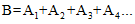 где:В - балльная оценка качества предоставления услуги по конкретному обращению заявителя.А - балл, соответствующий установленной значимости критерия оценки предоставления муниципальной услуги.Средняя оценка качества предоставления муниципальной услуги производится по балльной системе, по следующей формуле: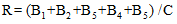 где:R - средняя оценка качества предоставления муниципальной услуги;B - балльная оценка качества предоставления услуги по конкретному обращению заявителя;C - общее количество обращений по предоставлению муниципальной услуги.2.5. Для определения средней оценки качества предоставления муниципальной услуги анализируются данные о качестве предоставления муниципальных услуг по конкретным обращениям за отчетный период.2.6. Выводы о качестве предоставления муниципальных услуг основываются на балльной оценке:5 - высокое качество предоставления муниципальных услуг;4 - хорошее качество предоставления муниципальных услуг;3 - удовлетворительное качество предоставления муниципальных услуг;2 - 1 - качество предоставления муниципальных услуг неудовлетворительное.2.7. Для анализа факторов снижающих качество предоставления муниципальных услуг используется Таблица N 2.Таблица N 22.8. На основании данных Таблицы N 2 структурное подразделение, лицо, осуществляющее мониторинг предоставления муниципальных услуг, разрабатывает рекомендации по предотвращению подобных нарушений в будущем.2.9. Для увеличения достоверности информации о предоставлении муниципальных услуг структурное подразделение, должностное лицо, осуществляющее мониторинг, проводит избирательный опрос получателей муниципальных услуг, используя установленную форму опросного листа согласно приложению. Данные опроса должны быть отражены в отчете о качестве предоставления муниципальных услуг.2.10. В качестве вспомогательной информации при проведении мониторинга используются следующие сведения:общее количество оснований для начала предоставления муниципальной услуги (заявлений);общее количество муниципальных услуг, предоставленных в срок;общее количество муниципальных услуг, предоставленных с нарушением срока;общее количество отказов в предоставлении муниципальных услуг;общее количество поступивших жалоб;общее количество жалоб, признанных необоснованными;общее количество удовлетворенных жалоб;достаточность ресурсного обеспечения предоставления муниципальной услуги.Ведущий специалистобщего отдела администрацииАлександровского сельского поселения Усть-Лабинского района                                          Е.В. СлесаренкоПриложение к Методика проведения мониторинга качества предоставления муниципальных услуг, муниципальными учреждениями Александровского сельского поселения Усть-Лабинского в сфере культуры, физической культуры и спортаОПРОСНЫЙ ЛИСТ1. Оцените по пятибалльной шкале, насколько удовлетворяет Вас место размещения  муниципального учреждения, предоставляющего муниципальную услугу (условия доступа в учреждение, его местонахождение)?2. Оцените по пятибалльной шкале, насколько удовлетворяет Вас график работы  муниципального учреждения , предоставляющего муниципальную услугу (полнота информирования, понятность изложения)?3. Оцените по пятибалльной шкале, насколько удовлетворяет Вас уровень комфортности и оснащения помещения муниципального учреждения, в котором предоставляется муниципальная услуга (места ожидания, наличие мест общего пользования)?4. Достаточно ли столов и канцелярских принадлежностей для заполнения необходимых документов?4.1. Если недостаточно, то чего не хватает?Мест для заполнения документов __________Канцелярских принадлежностей ____________Бланков _________________________________Другое __________________________________5. Удовлетворяет ли Вас организация очереди в  муниципальном учреждении ?5.1. Если не удовлетворяет, то в чем причина?6. Оцените по пятибалльной шкале, насколько удовлетворяет Вас уровень обслуживания со стороны работников муниципального учреждения в связи с предоставлением муниципальной услуги?6.1. Если не удовлетворены непосредственным взаимодействием с работниками муниципального учреждения, то по каким причинам?7. Приходилось ли Вам сталкиваться с необоснованными действиями в процессе предоставления муниципальной услуги?7.1. Если да, то с какими необоснованными действиями Вам приходилось сталкиваться в процессе предоставления муниципальной услуги?8. Оцените по пятибалльной шкале, насколько удовлетворяет Вас объем полученной информации о муниципальной услуге (полнота информации, понятность изложения)?9. Организованы ли альтернативные способы информирования о предоставлении муниципальной услуги?10. Укажите источники получения информации о предоставлении муниципальной услуги11. Какой, на Ваш взгляд, источник получения информации наиболее эффективный?___________________________________________________________.12. Достаточно ли информации о порядке предоставления муниципальной услуги на информационных стендах в муниципальном учреждении ?12.1. Если нет, то какую информацию Вам хотелось бы видеть дополнительно?____________________________________________________________13. Удовлетворяют ли Вас сроки предоставления муниципальной услуги?14. Приходилось ли Вам повторно обращаться по одному и тому же вопросу?14.1. По каким причинам Вам приходилось повторно обращаться по одному и тому же вопросу?15. Оцените по пятибалльной шкале, насколько удовлетворяет Вас порядок досудебного обжалования действий работников муниципальных учреждений?16. Оцените по пятибалльной шкале, насколько удовлетворяет Вас качество предоставления муниципальной услуги в целом?N п/пНаименование муниципальной услугиСоблюдение общих сроков предоставления муниципальной услугиСоблюдение сроков реализации  административных процедур Соответствие затребованных от заявителя документов Наличие необоснованных отказов в предоставлении муниципальной услугиНаличие обоснованных жалоб на несоблюдение требований к порядку предоставления муниципальных услуг, на необоснованность отказа1234567N п/пНаименование муниципальной услугиНаименование муниципальной услугиНаименование муниципальной услугиНаименование муниципальной услугиN п/пНаименование нарушенияПричина нарушенияСрок нарушенияЛицо, допустившее нарушение12345Нарушение общих сроков предоставления муниципальной услугиНарушение сроков реализации административных процедурНаличие обоснованных жалоб на несоблюдение требований к порядку предоставления муниципальных услуг, на необоснованность отказа543215432154321ДостаточноНедостаточноУдовлетворяетНе удовлетворяетОчередь не организованаДлительное ожидание в очередиНедостаточно мест для ожидания54321Некорректное поведениеНевнимательное отношениеНе получил ответов на интересующие вопросыДругоеДаНетУстановление неофициальной очередиСоветы обратиться в другую организацию, предоставляющую муниципальную услугу за платуНеобходимая информация предоставляется за дополнительную платуТребование предоставления документов, не предусмотренных законодательствомДругое54321Телефон (автоответчик)Интернет (электронная почта)Обычная почтаИнформационные стендыГазетыТелевидениеИнтернетЗнакомыеРаботники учрежденияИнформационные стендыБрошюрыДаНетИнформация отсутствуетУдовлетворяютНе удовлетворяютНе приходилосьДва раза и болееВнесение дополнительной информации, документовНе успел решить все вопросы в течение рабочего дня (приема)Другое5432154321